График личного приема гражданКировский район МО «Город Саратов»Муниципальное автономное образовательное учреждение дополнительного образование детей «Центр детского творчества» Кировского района г.СаратоваАдрес: 410005, г. Саратов, ул. Большая Горная, 277/279Тел:(8452) 26-24-17
Факс:(8452) 27-26-45 Почта: cdtkirovsk@yandex.ruАдминистрация Кировского района МО «Город Саратов» Адрес: 410012, г. Саратов, ул. Большая Казачья, 14
Тел:(8452) 26-30-51
Факс:(8452) 27-59-39
Почта: admkir@list.ruОтдел образования администрации Кировского района МО "Город Саратов"410012, г. Саратов, ул. Б. Казачья, 14 Тел. (8452) 26-03-39; факс (8452) 26-19-53
e-mail: kirovroo@yandex.ru 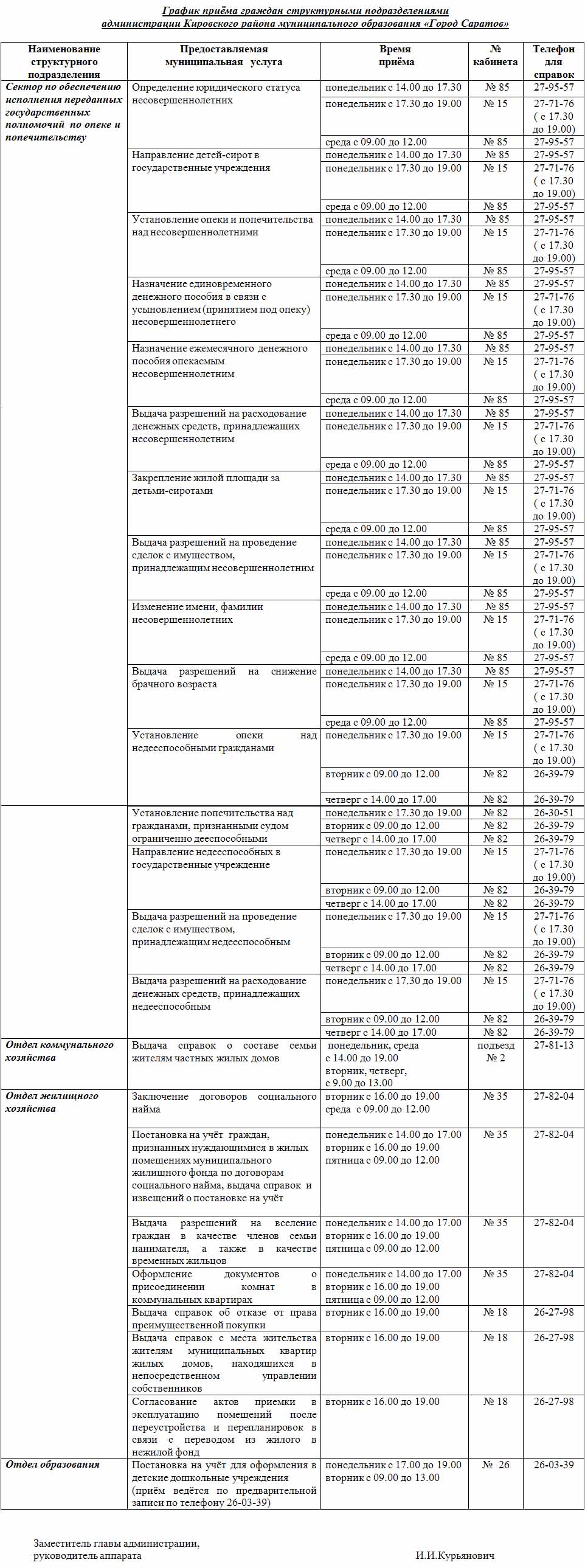 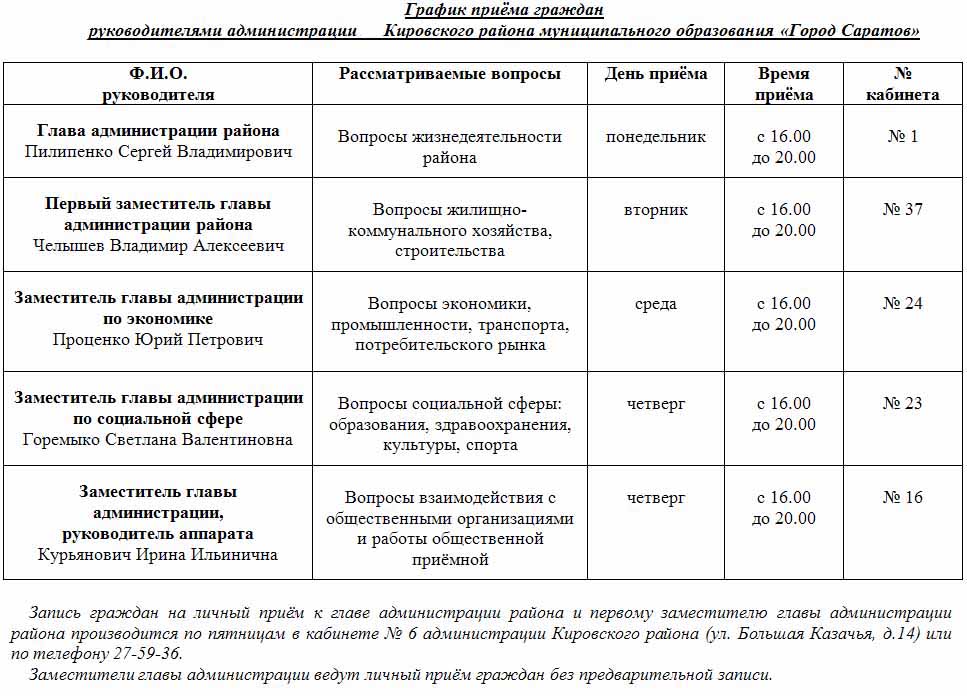 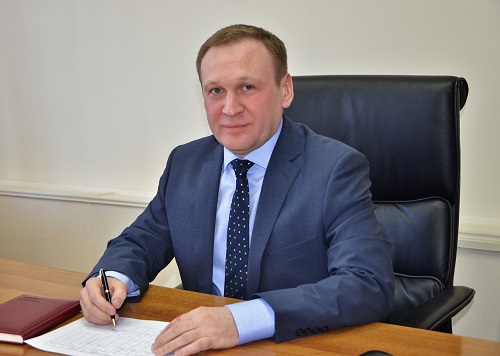 